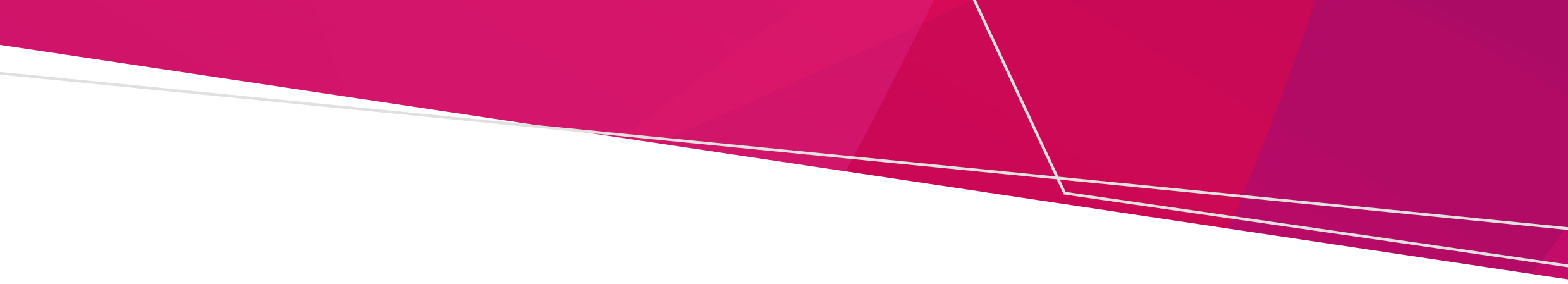 PurposeThis fact sheet outlines Listeria monocytogenes prevention and risk mitigation strategies for health services, such as hospitals, and aims to raise awareness of the risks among hospital CEOs, dietitians, and key food service staff, including food service managers. Key messagesHealth services play an important role in the prevention of listeriosis by ensuring patients at increased listeriosis risk (outlined below) are not served high-risk foods within health services. Listeria monocytogenes is common in the environment and in many foods. Health services should implement a range of listeria management strategies.Management strategies include menu controls and a food safety plan that ensures good handling and storage practices and staff training. Your food safety program should include measures to mitigate the risk to patients in your care.Avoid serving high-risk foods to patients at increased risk of listeriosis (e.g. by placing at-risk patients on ‘low listeria risk diets’ on admission).Those most at risk of listeriosis should be served foods from the lower risk food categories and where sandwiches are offered these should be made fresh to order from “lower risk” filling substitute choices (Table 1).Counsel patients at increased risk of listeriosis about symptoms and avoidance of high-risk foods. Provide written information to patients where possible (e.g. FSANZ factsheet). BackgroundListeria monocytogenes as a food-borne pathogenListeria monocytogenes is the bacterium that causes listeriosis in humans, and its presence in food can be a serious health risk to people at increased risk. L. monocytogenes is commonly present in the environment and can be present in food processing facilities. One of the key characteristics of this bacterium is that it continues to grow slowly at refrigerated temperatures (5°C and lower) if present in stored food and can survive freezing. Thorough cooking of foods to at least 70°C kills L. monocytogenes.People at increased risk of listeriosis People who are at increased risk of listeriosis include: Older people (aged 65 and over)Pregnant women and their unborn and newborn babies  People who are immunocompromised or are on immune-suppressing medication  People with underlying health conditions like cancer, liver or kidney disease, diabetes, cardiac disease and HIV infection.Common symptoms include fever, intense headache, nausea, and vomiting. For people at a higher risk, illness can also present as sepsis, meningitis, or meningoencephalitis. Symptoms can worsen very quickly. Listeriosis during pregnancy can lead to miscarriage, stillbirth, premature delivery, or neonatal sepsis. High-risk foodsThe best way to prevent listeriosis is to avoid high-risk foods. L. monocytogenes cannot be completely eliminated in these foods, so it is safest not to eat them. Foods commonly associated with L. monocytogenes are those with a long shelf-life that are kept refrigerated and do not undergo further cooking prior to consumption (also known as ‘ready-to-eat’ foods). Lower risk foods include those that are freshly cooked and remain hot. L. monocytogenes can be found in a wide variety of food products, including those to avoid in Table 1. People at increased risk of listeriosis should not eat these foods.Table 1. Food substitution or method of preparation changes to decrease the risk of listeriosis in patients at increased risk (adapted from Guideline for the Control of Listeria in Food Service to Vulnerable Persons, SA Health (2019) <https://www.sahealth.sa.gov.au/wps/wcm/connect/public+content/sa+health+internet/public+health/food+safety+for+businesses/food+industry+sector/hospital+food+safety+requirements>)Listeria monocytogenes in health servicesHealth services have a high proportion of patients at increased risk of listeriosis. Early recognition of potentially contaminated food and implementation of control measures are key to reducing the effects of food associated outbreaks for patients in health services. Strategies to manage Listeria monocytogenes in health servicesPractices for minimising the risk of microbial contamination of foods apply to the control of contamination of food with L. monocytogenes, such as:  Ensuring food handlers maintain good hygiene and food preparation practices, including strict adherence to temperature control during processing, transportation, and storage should be maintained to ensure foods remain either above 60°C or below 5 °C.Limiting access to the food handling environment.  Maintenance of equipment and facilities.Maintaining cleaned and sanitised environments. This may include thorough cleaning of food contact and non-contact surfaces, and all equipment to prevent L. monocytogenes becoming a resident in the food handling area.  Effective monitoring and verification.  Menu controls minimise the risk of L. monocytogenes in foods prepared for service to patients at increased risk of listeriosis:Implementing menu controls to avoid high risk food. Preparation modifications that substitute high risk foods with lower risk alternatives.Shortening the shelf life of foods to minimise the potential for growth. High risk food in sealed packaging, whether it has been heated or otherwise treated to prevent the growth of bacteria, should be used and discarded within 24 hours once the package is opened.Microbiological testing of food and environment samplesFor health services that prepare food, it is best practice to develop a L. monocytogenes monitoring program. Such a program should have a testing plan and a response plan to initiate corrective action. Microbiological testing of L. monocytogenes should include environment, equipment, food contact and non-contact surfaces and food product samples. Health services should consider regular environmental swabbing of food contact and non-contact surfaces as part a monitoring program. Standard 1.6.1 of the Australia New Zealand Food Standard Code (the Code) sets limits for L. monocytogenes detection in food products. The limit requires ‘not detected in 25 g’ (sampling plan n=5, c=0) for ready-to-eat food in which growth can occur. For ready-to-eat food in which growth will not occur, a limit of 100 CFU per gram is allowed (sampling plan n=5, c=0).Food safety programAn effective food safety program must be implemented in food service facilities to manage food safety hazards including L. monocytogenes. Compliance with the Victorian Food Act 1984 (section 19D) and Standard 3.2.2 of the Code will assist in the management of L. monocytogenes through the use of good hygiene and food handling practices, processing and storage control measures, and food safety/hygiene training. The food safety program should also clearly define responsibilities of each individual involved in the supply chain and corrective actions if contamination occurs. Staff training and educationIt is important to provide appropriate training and education to staff members who are involved in production, handling and serving food in healthcare settings. Training programs should cover topics such as the nature of L. monocytogenes and its infections, growth and spread in the environment, cross-contamination, high risk foods, control measures for reducing the risk of listeriosis, and testing and management of L. monocytogenes in food service facilities.More informationFSANZ (2023). https://www.foodstandards.gov.au/publications/listeriabrochuretextSA Health (2019). Guideline for the Control of Listeria in Food Service to Vulnerable Persons <https://www.sahealth.sa.gov.au/wps/wcm/connect/public+content/sa+health+internet/public+health/food+safety+for+businesses/food+industry+sector/hospital+food+safety+requirements>Reducing the risk of Listeria monocytogenes Information for health servicesFood typeAction High risk food to avoid and lower risk options to substitute Cold, ready-to-eat meat and poultry meat products eaten without further cooking or heatingAvoidPre-packaged ready-to-eat meats including those pre-sliced and unpackaged, such as ham, salami, processed/fermented meat products, and cold pre-cooked chicken, pâté and meat pastes.Cold, ready-to-eat meat and poultry meat products eaten without further cooking or heatingLower risk substitute Meats cooked in bag or post pack pasteurised, canned or shelf stable meats. Cook ready-to-eat meats before service (e.g. pizza).Ready-to-eat and leftover foodAvoidReady-to-eat foods including leftover meats, which have been refrigerated for more than one day and will not be further reheated/cooked.Ready-to-eat and leftover foodLower risk substituteServe freshly prepared/cooked food.Fruits, vegetables, herbs and saladsAvoidFresh produce that will be eaten raw and cannot be effectively washed (e.g. seed sprouts, mushrooms, curly leaf lettuce and garnishes such as fresh curly leaf parsley, rockmelon).Raw or lightly cooked sprouts including green sprouts like alfalfa and bean sprouts.Pre-prepared, pre-cut, or pre-packaged fruits and vegetables.Drinks made from fresh or frozen fruit and vegetables where washing procedures are unknown, such as juices and smoothies (excluding pasteurised or canned juices).Fruits, vegetables, herbs and saladsLower risk substitute Thoroughly cook all fresh produce and avoid garnishing with uncooked fresh produce (e.g. seed sprouts, curly leaf parsley and herbs).Process whole, fresh fruit and vegetables intended to be eaten raw, in-house.Canned or shelf stable pre-packaged fruit or vegetables.DairyAvoidUnpasteurised dairy products, including milk and foods made from unpasteurised milk.Soft cheeses such as brie, camembert, ricotta, blue-vein, and feta.Soft serve ice cream.Sliced/shredded hard cheeses such as cheddar.DairyLower risk substitute Soft cheeses that are cooked before service.Hard cheeses such as cheddar.SeafoodAvoidReady-to-eat seafood that will not be further cooked – including smoked seafood (such as fish, mussels, and oysters), raw seafood (such as sashimi, sushi, and oysters).Frozen, cooked ready-to-eat seafood including and cooked/chilled seafood (such as peeled prawns).SeafoodLower risk substitute Seafood that is cooked immediately before service.Canned seafood or shelf stable seafood.DipsAvoidRefrigerated ready-to-eat dips such as hummus, pesto, guacamole, and tahini.DipsLower risk substitute Dips that have been processed and cooked in-house.Pre-prepared sandwiches, wraps and sushiAvoidAny pre-prepared sandwiches, wraps or sushi, that are not made to order.Sandwiches containing any of the high-risk ingredients to avoid mentioned above or with a shelf life greater than 2 days.Pre-prepared sandwiches, wraps and sushiLower risk substitute Sandwiches, wraps or sushi made in house/to order containing any of the lower risk ingredients mentioned above.To receive this document in another format, phone 1300 364 352, using the National Relay Service 13 36 77 if required, or email <foodsafety@health.vic.gov.au>.Authorised and published by the Victorian Government, 1 Treasury Place, Melbourne.© State of Victoria, Australia, Department of Health, January 2024.Available at <https://www.health.vic.gov.au/publications/guide-for-healthcare-facilities-management-of-listeria-monocytogenes-lm>